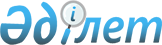 О внесении изменений в решение Акжаикского районного маслихата от 22 января 2021 года № 2-2 "Об утверждении Правил оказания социальной помощи, установления размеров и определения перечня отдельных категорий нуждающихся граждан Акжаикского района"
					
			Утративший силу
			
			
		
					Решение Акжаикского районного маслихата Западно-Казахстанской области от 7 декабря 2022 года № 22-4. Зарегистрировано в Министерстве юстиции Республики Казахстан 14 декабря 2022 года № 31092. Утратило силу решением Акжаикского районного маслихата Западно-Казахстанской области от 18 августа 2023 года № 5-
      Сноска. Утратило силу решением Акжаикского районного маслихата Западно-Казахстанской области от 18.08.2023 № 5- (вводится в действие по истечении десяти календарных дней после дня его первого официального опубликования).
      Акжаикский районный маслихат РЕШИЛ:
      1. Внести в решение Акжаикского районного маслихата "Об утверждении Правил оказания социальной помощи, установления размеров и определения перечня отдельных категорий нуждающихся граждан Акжаикского района" от 22 января 2021 года № 2-2 (зарегистрировано в Реестре государственной регистрации нормативных правовых актов под № 6815) следующие изменения:
      в Правилах оказания социальной помощи, установления размеров и определения перечня отдельных категорий нуждающихся граждан Акжаикского района, утвержденных указанным решением: 
      пункт 1 изложить в следующей редакции: 
      "1. Настоящие Правила оказания социальной помощи, установления размеров и определения перечня отдельных категорий нуждающихся граждан Акжаикского района (далее - Правила) разработаны в соответствии с Законом Республики Казахстан "О социальной защите лиц с инвалидностью в Республике Казахстан", Законом Республики Казахстан "О ветеранах", Законом Республики Казахстан "О специальных социальных услугах" и постановлением Правительства Республики Казахстан 21 мая 2013 года №504 "Об утверждении Типовых правил оказания социальной помощи, установления размеров и определения перечня отдельных категорий нуждающихся граждан" (далее - Типовые правила) и определяют порядок оказания социальной помощи, установления размеров и определения перечня отдельных категорий нуждающихся граждан.";
      пункт 4 изложить в следующей редакции:
      "4. Меры социальной поддержки, предусмотренные статьей 16 Закона Республики Казахстан "О социальной защите лиц с инвалидностью в Республике Казахстан" и подпунктом 2) статьи 10, подпунктом 2) статьи 11, подпунктом 2) статьи 12, подпунктом 2) статьи 13, статьей 17 Закона Республики Казахстан "О ветеранах", оказываются в порядке, определенном настоящими Правилами.";
      в пункте 6:
      подпункт 1) изложить в следующей редакции: 
      "1) ветеранам Великой Отечественной войны - единовременно в размере 1000000 (один миллион) тенге ко Дню Победы - 9 мая и ежемесячно в размере 5(пять) месячных расчетных показателей;";п
      подпункты 10), 11), 12), 13), 14) изложить в следующей редакции:
      "10) лицам, приравненные по льготам к лицам с инвалидностью вследствие ранения, контузии, увечья или заболевания, полученных:
      при защите бывшего Союза ССР, исполнении иных обязанностей воинской службы в другие периоды, или вследствие заболевания, связанного с пребыванием на фронте, а также при прохождении воинской службы в других государствах, в которых велись боевые действия - единовременно в размере 100000 (сто тысяч) тенге ко Дню Победы - 9 мая и в размере 80000 (восемьдесят тысяч) тенге ко Дню Независимости - 16 декабря, кроме лиц принимавших участие в боевых действиях на территории Афганистана;
      при прохождении воинской службы в Афганистане - единовременно в размере 100000 (сто тысяч) тенге ко Дню вывода ограниченного контингента советских войск из Демократической Республики Афганистан - 15 февраля и в размере 80000 (восемьдесят тысяч) тенге ко Дню Победы - 9 мая;
      11) лицам начальствующего и рядового состава органов государственной безопасности бывшего Союза ССР и органов внутренних дел, которым инвалидность установлена вследствие ранения, контузии, увечья, полученных при исполнении служебных обязанностей, либо вследствие заболевания, связанного с пребыванием на фронте или выполнением служебных обязанностей в государствах, в которых велись боевые действия - единовременно в размере 100000 (сто тысяч) тенге ко Дню Победы - 9 мая и в размере 80000 (восемьдесят тысяч) тенге ко Дню Независимости - 16 декабря;
      12) рабочим и служащим соответствующих категорий, обслуживавшим действовавшие воинские контингенты в других странах и которым инвалидность установлена вследствие ранения, контузии, увечья либо заболевания, полученных в период ведения боевых действий - единовременно в размере 100000 (сто тысяч) тенге ко Дню Победы - 9 мая и в размере 80000 (восемьдесят тысяч) тенге ко Дню Независимости - 16 декабря;
      13) лицам из числа бойцов и командного состава истребительных батальонов, взводов и отрядов защиты народа, действовавших в период с 1 января 1944 года по 31 декабря 1951 года на территории Украинской ССР, Белорусской ССР, Литовской ССР, Латвийской ССР, Эстонской ССР, которым инвалидность установлена вследствие ранения, контузии или увечья, полученных при исполнении служебных обязанностей в этих батальонах, взводах, отрядах - единовременно в размере 60000 (шестьдесят тысяч) тенге ко Дню Победы - 9 мая;
      14) лицам, которым инвалидность установлена вследствие катастрофы на Чернобыльской атомной электростанции и других радиационных катастроф и аварий на объектах гражданского или военного назначения, ядерных испытаний, и их дети, инвалидность которых генетически связана с радиационным облучением одного из родителей - единовременно в размере 100000 (сто тысяч) тенге ко Дню Победы - 9 мая и в размере 80000 (восемьдесят тысяч) тенге ко Дню Независимости - 16 декабря;";
      подпункты 22), 23), 24) изложить в следующей редакции: 
      "22) военнослужащим Республики Казахстан, выполнявшие задачи согласно межгосударственным договорам и соглашениям по усилению охраны границы Содружества Независимых Государств на таджикско-афганском участке в период с сентября 1992 года по февраль 2001 года - единовременно в размере 100000 (сто тысяч) тенге ко Дню Победы - 9 мая и в размере 80000 (восемьдесят тысяч) тенге ко Дню Независимости - 16 декабря;
      23) военнослужащим Республики Казахстан, принимавшие участие в качестве миротворцев в международной миротворческой операции в Ираке в период с августа 2003 года по октябрь 2008 года - единовременно в размере 100000 (сто тысяч) тенге ко Дню Победы - 9 мая и в размере 80000 (восемьдесят тысяч) тенге ко Дню Независимости - 16 декабря;
      24) военнослужащим, а также лица начальствующего и рядового состава органов внутренних дел и государственной безопасности бывшего Союза ССР, принимавшие участие в урегулировании межэтнического конфликта в Нагорном Карабахе в период с 1986 по 1991 годы - единовременно в размере 100000 (сто тысяч) тенге ко Дню Победы - 9 мая и в размере 80000 (восемьдесят тысяч) тенге ко Дню Независимости - 16 декабря;";
      подпункты 30), 31) изложить в следующей редакции:
      "30) семьям умерших вследствие лучевой болезни или умерших лиц с инвалидностью, а также граждан, смерть которых в установленном порядке связана с воздействием катастрофы на Чернобыльской атомной электростанции и других радиационных катастроф и аварий на объектах гражданского или военного назначения и ядерных испытаний - единовременно в размере 60000 (шестьдесят тысяч) тенге ко Дню Победы - 9 мая и в размере 60000 (шестьдесят тысяч) тенге ко Дню Независимости - 16 декабря;
      31) супруге (супругу) умершего лица с инвалидностью вследствие ранения, контузии, увечья или заболевания, полученных в период Великой Отечественной войны, или лица, приравненного по льготам к лицам с инвалидностью вследствие ранения, контузии, увечья или заболевания, полученных в период Великой Отечественной войны, а также супруга (супруг) умершего участника Великой Отечественной войны, партизана, подпольщика, гражданина, награжденного медалью "За оборону Ленинграда" или знаком "Жителю блокадного Ленинграда", признававшихся лицами с инвалидностью в результате общего заболевания, трудового увечья и других причин (за исключением противоправных), которые не вступали в повторный брак - единовременно в размере 30000 (тридцать тысяч) тенге ко Дню Победы – 9 мая;";
      в подпункте 33) на государственном языке вносятся изменения, текст на русском языке не меняется;
      в пункте 7:
      подпункт 3) изложить в следующей редакции: 
      "3) лицам с инвалидностью, проживающим на территории Акжаикского района, пострадавших от воздействия испытательных ядерных полигонов "Капустин Яр" и "Азгир":
      первой группы по общему заболеванию, лицам с инвалидностью с детства и детям с инвалидностью в размере 2 месячных расчетных показателей, ежемесячно;
      второй группы по общему заболеванию, лицам с инвалидностью в размере 1,5 месячных расчетных показателей, ежемесячно;
      третьей группы по общему заболеванию, лицам с инвалидностью в размере 1 месячного расчетного показателя, ежемесячно;";
      подпункты 5), 6) изложить в следующей редакции:
      "5) детям с инвалидностью до 18 лет на лечение на основании заключения врачебно-консультативной комиссии, без учета доходов, единовременно в размере 15 месячных расчетных показателей;
      6) лицам с инвалидностью первой группы, пользующихся аппаратом гемодиализа, без учета доходов, единовременно в размере 50 месячных расчетных показателей;";
      подпункт 7) исключить.
      2. Настоящее решение вводится в действие по истечении десяти календарных дней после дня его первого официального опубликования.
					© 2012. РГП на ПХВ «Институт законодательства и правовой информации Республики Казахстан» Министерства юстиции Республики Казахстан
				
      Секретарь Акжаикского районного маслихата

С. Сиражев
